Приложение №1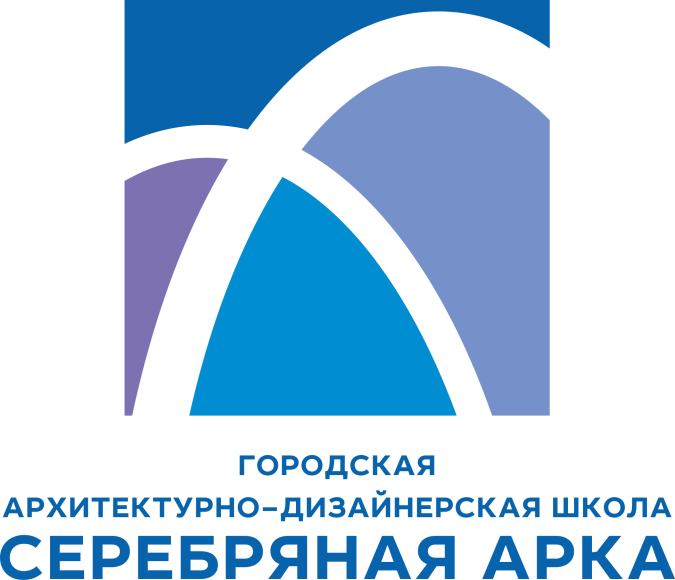 ИТОГИ IV ГОРОДСКОГО КОНКУРСА МАКЕТОВ «БУМАЖНАЯ ФЕЕРИЯ»Номинация "Макет на тему благоустройства города"первая группа – до 6 летвторая группа 7-10 летчетвертая группа 14– 18 летвторая группа 7-10 леттретья группа 11-13 летвторая группа 7-10 леттретья группа 11-13 летНазвание образовательной организацииФ.И. участникаВозрастМестоАНО ДО  "Планета детства ЛАДА"  Д/С № 176 "Белочка"Анастасия Ш.42 местоАНО ДО "Планета детства "ЛАДА" Д/С № 157 "Светлячок"Климентий Б.61 местоАНО ДО "Планета детства "ЛАДА" Д/С № 157 "Светлячок"Коллектив подготовительной группы №4161 местоМАОУ детский сад № 79 "Гусельки"Арсений П.53 местоМАОУ детский сад № 79 "Гусельки"Александр П., Василиса М., Егор М.61 местоМБУ детский сад № 2 "Золотая искорка"Варвара К.61 местоМБУ детский сад № 2 "Золотая искорка"Ирина К.62 местоМБУ детский сад № 2 "Золотая искорка"Алиса В.42 местоМБУ детский сад № 2 "Золотая искорка"Ксения А.43 местоМБУ детский сад № 53 "Чайка"Диана С.53 местоМАОУ детский сад № 210 "Ладушки"Артём Н.72 местоМБОУ ДО "Планета"Георгий З.103 местоМБОУ ДО «Планета»Арина П.103 местоМБОУ ДО ДТДМИван В.101 местоМБУ "Школа № 46" СП ЦДО и ПП "Мой выбор"Ян З.101 местоМБУ «Школа № 21»Полина З.91 местоМБУ «Школа № 32»Стефани Р.83 местоМБУ «Школа № 45»Самира Ж.103 местоМБУ «Школа № 47»Артем К.83 местоМБУ «Школа № 47»Артем К.82 местоМБУ "Гимназия № 39"МБУ "Гимназия № 39"Софья Б.Софья Б.141 местоНоминация "Рельефная картина (панно)" первая группа – до 6 летНоминация "Рельефная картина (панно)" первая группа – до 6 летАНО ДО "Планета детства "ЛАДА"  Д/С № 182 "Золотой ключик"АНО ДО "Планета детства "ЛАДА"  Д/С № 182 "Золотой ключик"Александр С., Лидия С.Александр С., Лидия С.43 местоАНО ДО "Планета детства "ЛАДА"  Д/С № 182 "Золотой ключик"АНО ДО "Планета детства "ЛАДА"  Д/С № 182 "Золотой ключик"Арина Б.Арина Б.51 местоАНО ДО "Планета детства "ЛАДА" Д/С 127 "Гуси-лебеди"АНО ДО "Планета детства "ЛАДА" Д/С 127 "Гуси-лебеди"София К.София К.62 местоАНО ДО "Планета детства "ЛАДА" Д/С 127 "Гуси-лебеди"АНО ДО "Планета детства "ЛАДА" Д/С 127 "Гуси-лебеди"Динар Т.Динар Т.61 местоАНО ДО "Планета детства "ЛАДА" Д/С № 127 "Гуси-лебеди"АНО ДО "Планета детства "ЛАДА" Д/С № 127 "Гуси-лебеди"Тимофей С.Тимофей С.42 местоАНО ДО "Планета детства "ЛАДА" Д/С № 127 "Гуси-лебеди"АНО ДО "Планета детства "ЛАДА" Д/С № 127 "Гуси-лебеди"Нина М.Нина М.63 местоАНО ДО "Планета детства "ЛАДА" Д/С № 157АНО ДО "Планета детства "ЛАДА" Д/С № 157Злата Б.Злата Б.51 местоАНО ДО "Планета детства "ЛАДА" Д/С № 157АНО ДО "Планета детства "ЛАДА" Д/С № 157Семён Б.Семён Б.51 местоАНО ДО "Планета детства "ЛАДА" Д/С № 157 "Светлячок"АНО ДО "Планета детства "ЛАДА" Д/С № 157 "Светлячок"Мария И.Мария И.63 местоАНО ДО "Планета детства ЛАДА"  Д/С №  115 " Салют"АНО ДО "Планета детства ЛАДА"  Д/С №  115 " Салют"Алена К.Алена К.62 местоАНО ДО "Планета детства ЛАДА"  Д/С №  115 " Салют"АНО ДО "Планета детства ЛАДА"  Д/С №  115 " Салют"Мирослав Д.Мирослав Д.42 местоАНО ДО "Планета детства ЛАДА"  Д/С № 201 "Волшебница"АНО ДО "Планета детства ЛАДА"  Д/С № 201 "Волшебница"Элина А.Элина А.62 местоАНО ДО "Планета детства ЛАДА"  Д/С № 201 "Волшебница"АНО ДО "Планета детства ЛАДА"  Д/С № 201 "Волшебница"Мария В.Мария В.62 местоАНО ДО "Планета детства ЛАДА"  Д/С № 201 "Волшебница"АНО ДО "Планета детства ЛАДА"  Д/С № 201 "Волшебница"Елизавета Л.Елизавета Л.63 местоМАОУ детский сад № 210 "Ладушки"МАОУ детский сад № 210 "Ладушки"Илья Ш.Илья Ш.53 местоМАОУ детский сад № 210 "Ладушки"МАОУ детский сад № 210 "Ладушки"Камила П.Камила П.51 местоМАОУ детский сад № 79 "Гусельки"МАОУ детский сад № 79 "Гусельки"Алена С.Алена С.41 местоМАОУ ДС № 200 «Волшебный башмачок»МАОУ ДС № 200 «Волшебный башмачок»София М.София М.53 местоМАОУ ДС № 200 «Волшебный башмачок»МАОУ ДС № 200 «Волшебный башмачок»Капитолина Д.Капитолина Д.63 местоМАОУ ДС № 200 «Волшебный башмачок»МАОУ ДС № 200 «Волшебный башмачок»Василиса Г.Василиса Г.63 местоМАОУ ДС № 200 «Волшебный башмачок»МАОУ ДС № 200 «Волшебный башмачок»Елизавета А.Елизавета А.63 местоМАОУ ДС № 200 «Волшебный башмачок»МАОУ ДС № 200 «Волшебный башмачок»Ринат М.Ринат М.61 местоМБУ «Школа № 18»МБУ «Школа № 18»Ксения Ш.Ксения Ш.63 местоМБУ «Школа № 18»МБУ «Школа № 18»Арина  С.Арина  С.62 местоМБУ «Школа № 18»МБУ «Школа № 18»Василиса Б.Василиса Б.62 местоМБУ детский сад № 104 "Соловушка"МБУ детский сад № 104 "Соловушка"Вениамин Ф.Вениамин Ф.61 местоМБУ детский сад № 104 "Соловушка"МБУ детский сад № 104 "Соловушка"Валерия М.Валерия М.52 местоМБУ детский сад № 104 "Соловушка"МБУ детский сад № 104 "Соловушка"Алена  Л.Алена  Л.42 местоМБУ детский сад № 138 "Дубравушка"МБУ детский сад № 138 "Дубравушка"Дмитрий С.Дмитрий С.53 местоМБУ детский сад № 138 "Дубравушка"МБУ детский сад № 138 "Дубравушка"София К.София К.61 местоМБУ детский сад № 2 "Золотая искорка"МБУ детский сад № 2 "Золотая искорка"Кирилл К.Кирилл К.42 местоМБУ детский сад № 2 "Золотая искорка"МБУ детский сад № 2 "Золотая искорка"Екатерина О.Екатерина О.62 местоМБУ детский сад № 2 "Золотая искорка"МБУ детский сад № 2 "Золотая искорка"Анастасия И.Анастасия И.43 местоМБУ детский сад № 2 "Золотая искорка"МБУ детский сад № 2 "Золотая искорка"Иван Д.Иван Д.52 местоМБУ детский сад № 2 "Золотая искорка"МБУ детский сад № 2 "Золотая искорка"Софья Б.Софья Б.61 местоМБУ детский сад № 2 "Золотая искорка"МБУ детский сад № 2 "Золотая искорка"Виталий К.Виталий К.43 местоМБУ детский сад № 53 "Чайка"МБУ детский сад № 53 "Чайка"Артем Ш.Артем Ш.51 местоМБУ детский сад № 53 "Чайка"МБУ детский сад № 53 "Чайка"Александра Е.Александра Е.53 местоМБУ детский сад № 54 "Аленка"МБУ детский сад № 54 "Аленка"Коллектив группы "Фантазёры"Коллектив группы "Фантазёры"61 местоМБУ детский сад № 76 "Куколка"МБУ детский сад № 76 "Куколка"Илья Ш.Илья Ш.63 местоМБУ детский сад № 81 "Медвежонок"МБУ детский сад № 81 "Медвежонок"Александр М.Александр М.43 местоМБОУ ДО «Родник»Мария Д.91 местоМБОУ ДО ГЦИРВероника С., София К., Александра У., Полина М., Анна Б.81 местоМБУ "Школа № 46"Мария А.81 местоМБУ "Школа №23"Сабина К.93 местоМБУ «Школа № 28»Кира М.71 местоМБУ «Школа № 28»Дарья Б.71 местоМБУ «Школа № 32»Максим З.72 местоМБУ «Школа № 32»Алина П.101 местоМБУ «Школа № 32»Анастасия Ч.103 местоМБУ «Школа № 32»Матвей П.82 местоМБУ «Школа № 32»Софья М.83 местоМБУ «Школа № 32»Адель К.91 местоМБУ «Школа № 45»Алексей П.103 местоМБУ «Школа № 47»Дарья П.73 местоМБУ «Школа № 69»Александр Р.73 местоМБУ «Школа № 79»Дмитрий М.102 местоМБОУ ДО «Родник»МБОУ ДО «Родник»Елена П.112 местоМБУ «Школа №2»МБУ «Школа №2»Эвелина П.131 местоМБУ «Школа № 69»МБУ «Школа № 69»Глеб А.113 местоМБУ «Школа № 69»МБУ «Школа № 69»Елена С.112 местоНоминация "Фигурки и изделия в технике оригами" первая группа – до 6 летНоминация "Фигурки и изделия в технике оригами" первая группа – до 6 летНоминация "Фигурки и изделия в технике оригами" первая группа – до 6 летНоминация "Фигурки и изделия в технике оригами" первая группа – до 6 летНоминация "Фигурки и изделия в технике оригами" первая группа – до 6 летАНО ДО  "Планета детства ЛАДА"  Д/С № 176 "Белочка"АНО ДО  "Планета детства ЛАДА"  Д/С № 176 "Белочка"Тимофей К.43 местоАНО ДО "Планета детства "ЛАДА" Д/С 127 "Гуси-лебеди"АНО ДО "Планета детства "ЛАДА" Д/С 127 "Гуси-лебеди"Макар К.41 местоАНО ДО "Планета детства "ЛАДА" Д/С № 127 "Гуси-лебеди"АНО ДО "Планета детства "ЛАДА" Д/С № 127 "Гуси-лебеди"Анна К.62 местоАНО ДО "Планета детства "ЛАДА" Д/С № 182 "Золотой ключик"АНО ДО "Планета детства "ЛАДА" Д/С № 182 "Золотой ключик"Коллектив группы № 4162 местоАНО ДО "Планета детства "ЛАДА" Д/С № 63 "Весняночка" АНО ДО "Планета детства "ЛАДА" Д/С № 63 "Весняночка" Михаил Н.62 местоАНО ДО "Планета детства "ЛАДА" Д/С № 63 "Весняночка" АНО ДО "Планета детства "ЛАДА" Д/С № 63 "Весняночка" Артём Н.42 местоАНО ДО "Планета детства "ЛАДА" Д/С № 97 "Хрусталик"АНО ДО "Планета детства "ЛАДА" Д/С № 97 "Хрусталик"Андрей А.53 местоАНО ДО "Планета детства "ЛАДА" Д/С № 97 "Хрусталик"АНО ДО "Планета детства "ЛАДА" Д/С № 97 "Хрусталик"Виктория Ж.43 местоАНО ДО "Планета детства ЛАДА"  Д/С № 176 "Белочка"АНО ДО "Планета детства ЛАДА"  Д/С № 176 "Белочка"Тимофей К.43 местоАНО ДО "Планета детства ЛАДА"  Д/С № 194 "Капитошка"АНО ДО "Планета детства ЛАДА"  Д/С № 194 "Капитошка"Коллектив группы № 4263 местоМАОУ Д/С № 200 «Волшебный башмачок»МАОУ Д/С № 200 «Волшебный башмачок»Злата Я.42 местоМАОУ детский сад № 210 "Ладушки"МАОУ детский сад № 210 "Ладушки"Ангелина А.51 местоМАОУ детский сад № 210 "Ладушки"МАОУ детский сад № 210 "Ладушки"Наталья К.61 местоМАОУ детский сад № 210 "Ладушки"МАОУ детский сад № 210 "Ладушки"Милана Л.52 местоМАОУ детский сад № 27 «Лесовичок»МАОУ детский сад № 27 «Лесовичок»Яна Б.43 местоМАОУ детский сад № 49 «Весёлые нотки»МАОУ детский сад № 49 «Весёлые нотки»Алиса Г.41 местоМАОУ детский сад № 49 «Весёлые нотки»МАОУ детский сад № 49 «Весёлые нотки»Софья Г.42 местоМАОУ детский сад № 49 «Весёлые нотки»МАОУ детский сад № 49 «Весёлые нотки»Софья Г.43 местоМАОУ детский сад № 49 «Весёлые нотки»МАОУ детский сад № 49 «Весёлые нотки»Александр Ш.52 местоМАОУ детский сад № 79 "Гусельки"МАОУ детский сад № 79 "Гусельки"Мирон С.63 местоМАОУ детский сад № 79 "Гусельки"МАОУ детский сад № 79 "Гусельки"Екатерина Ф.63 местоМАОУ детский сад № 79 "Гусельки"МАОУ детский сад № 79 "Гусельки"Мирослава К.43 местоМАОУ детский сад № 79 "Гусельки"МАОУ детский сад № 79 "Гусельки"Алена В.52 местоМАОУ ДС № 200 «Волшебный башмачок»МАОУ ДС № 200 «Волшебный башмачок»Матвей Г.53 местоМАОУ ДС № 200 «Волшебный башмачок»МАОУ ДС № 200 «Волшебный башмачок»Максим И.52 местоМАОУ ДС № 200 «Волшебный башмачок»МАОУ ДС № 200 «Волшебный башмачок»Артемий Е.61 местоМАОУ ДС № 200 «Волшебный башмачок»МАОУ ДС № 200 «Волшебный башмачок»Алексей Б.63 местоМАОУ ДС № 200 «Волшебный башмачок»МАОУ ДС № 200 «Волшебный башмачок»Полина Е.63 местоМАОУ ДС № 200 «Волшебный башмачок»МАОУ ДС № 200 «Волшебный башмачок»Кирилл А.41 местоМАОУ ДС № 200 «Волшебный башмачок»МАОУ ДС № 200 «Волшебный башмачок»Арсений С.62 местоМАОУ ДС № 200 «Волшебный башмачок»МАОУ ДС № 200 «Волшебный башмачок»Глеб Л.62 местоМАОУ ДС № 200 «Волшебный башмачок»МАОУ ДС № 200 «Волшебный башмачок»Анастасия В.62 местоМАОУ ДС № 200 «Волшебный башмачок»МАОУ ДС № 200 «Волшебный башмачок»Ева О.63 местоМАОУ ДС № 200 «Волшебный башмачок»МАОУ ДС № 200 «Волшебный башмачок»Мария М.52 местоМБОУ ДО ДТДММБОУ ДО ДТДМЕсения К.43 местоМБУ "Школа 73" СП детский сад "Облачко"МБУ "Школа 73" СП детский сад "Облачко"Коллектив группы "Подсолнушки"63 местоМБУ "Школа 73" СП детский сад "Облачко"МБУ "Школа 73" СП детский сад "Облачко"Алина С.62 местоМБУ "Школа 73" СП детский сад "Облачко"МБУ "Школа 73" СП детский сад "Облачко"Сабрина К.63 местоМБУ «Лицей № 51»МБУ «Лицей № 51»Дарья С.52 местоМБУ «Лицей № 51» СП детский сад «Реченька»МБУ «Лицей № 51» СП детский сад «Реченька»Мария Л.63 местоМБУ «Школа № 86»МБУ «Школа № 86»Егор К.53 местоМБУ «Школа №26» СП детский сад «Тополек»МБУ «Школа №26» СП детский сад «Тополек»Анастасия Е.41 местоМБУ «Школа №26» СП детский сад «Тополек»МБУ «Школа №26» СП детский сад «Тополек»Матвей Д.52 местоМБУ «Школа №26» СП детский сад «Тополек»МБУ «Школа №26» СП детский сад «Тополек»Алексей Л.42 местоМБУ д/с № 84 "Пингвин"МБУ д/с № 84 "Пингвин"Глеб П.43 место МБУ детский сад № 104 "Соловушка"МБУ детский сад № 104 "Соловушка"Коллектив подготовительной группы "Росток"63 местоМБУ детский сад № 104 "Соловушка"МБУ детский сад № 104 "Соловушка"Коллектив группы "Смешарики"52 местоМБУ детский сад № 110 "Белоснежка"МБУ детский сад № 110 "Белоснежка"Мария Д.51 местоМБУ детский сад № 110 "Белоснежка"МБУ детский сад № 110 "Белоснежка"Александр А.51 местоМБУ детский сад № 110 "Белоснежка"МБУ детский сад № 110 "Белоснежка"Милана А.52 местоМБУ детский сад № 138 "Дубравушка"МБУ детский сад № 138 "Дубравушка"София К.61 местоМБУ детский сад № 147 "Сосенка"МБУ детский сад № 147 "Сосенка"Алиса Н.42 местоМБУ детский сад № 16 "Машенька"МБУ детский сад № 16 "Машенька"Эльвира Х.61 местоМБУ детский сад № 16 "Машенька"МБУ детский сад № 16 "Машенька"Валерия Б.62 местоМБУ детский сад № 167 "Долинка"МБУ детский сад № 167 "Долинка"Мария Т.43 местоМБУ детский сад № 2 "Золотая искорка"МБУ детский сад № 2 "Золотая искорка"Анна С.52 местоМБУ детский сад № 2 "Золотая искорка"МБУ детский сад № 2 "Золотая искорка"Валерия В.42 местоМБУ детский сад № 2 "Золотая искорка"МБУ детский сад № 2 "Золотая искорка"Иван Я.42 местоМБУ детский сад № 2 "Золотая искорка"МБУ детский сад № 2 "Золотая искорка"Даниил У.51 местоМБУ детский сад № 20 "Снежок"МБУ детский сад № 20 "Снежок"Самуил Г.62 местоМБУ детский сад № 20 "Снежок"МБУ детский сад № 20 "Снежок"Давид Б.4       2 местоМБУ детский сад № 20 "Снежок"МБУ детский сад № 20 "Снежок"Ксения П.53 местоМБУ детский сад № 53 "Чайка"МБУ детский сад № 53 "Чайка"Руслан П.42 местоМБУ детский сад № 54 "Аленка"МБУ детский сад № 54 "Аленка"Никита У.63 местоМБУ детский сад № 54 "Аленка"МБУ детский сад № 54 "Аленка"Анна Ч.42 местоМБУ детский сад № 76 "Куколка"МБУ детский сад № 76 "Куколка"Нина Д.43 местоМБУ детский сад № 76 "Куколка"МБУ детский сад № 76 "Куколка"Софья В.52 местоМБУ детский сад № 76 "Куколка"МБУ детский сад № 76 "Куколка"Григорий С.52 местоМБУ детский сад № 81 "Медвежонок"МБУ детский сад № 81 "Медвежонок"Ангелина Б.51 местоМБУ детский сад № 93 "Мишутка"МБУ детский сад № 93 "Мишутка"Всеволод Б.52 местоМБУ детский сад № 93 "Мишутка"МБУ детский сад № 93 "Мишутка"Анастасия С.53 местоМАОУ детский сад № 49 «Весёлые нотки»Анастасия А.83 местоМАОУ ДС № 200 «Волшебный башмачок»Елизавета К.72 местоМБОУ ДО «Планета»Максим К.72 местоМБОУ ДО «Эдельвейс»Владислава И.82 местоМБОУ ДО ДТДМТамара К.72 местоМБУ "Школа № 46"Александр Д.102 местоМБУ «Гимназия № 77»Ника Т.91 местоМБУ «Школа № 18»Коллектив 3"В" класса102 местоМБУ «Школа № 18»Коллектив 1"Б" класса73 местоМБУ «Школа № 18»Коллектив 2"Г" класса92 местоМБУ «Школа № 18»Коллектив 2 "В" класса82 местоМБУ «Школа № 21»Эльмира К.72 местоМБУ «Школа № 21»Диана К.73 местоМБУ «Школа № 21»Варвара П.81 местоМБУ «Школа № 21»Ирина К.102 местоМБУ «Школа № 21»Мирослав Х.102 местоМБУ «Школа № 28»Анастасия М.72 место МБУ «Школа № 32»Арина П.71 местоМБУ «Школа № 32»Анастасия Д.82 местоМБУ «Школа № 32»Марк К.83 местоМБУ «Школа № 32»Тимофей К.82 местоМБУ «Школа № 32»Тимур С.82 местоМБУ «Школа № 44»Иван Р.82 местоМБУ «Школа № 45»Максим Л.103 местоМБУ «Школа № 47»Максим М.83 местоМБУ «Школа № 47»Артем К.83 местоМБУ «Школа № 47»Арина М.82 местоМБУ «Школа № 47»Валерия Т.83 местоМБУ «Школа № 47»Султан Г.71 местоМБУ «Школа № 47»Азалия Н.71 местоМБУ «Школа № 47»Варвара Т.71 местоМБУ «Школа № 47»Максим Б.71 местоМБУ «Школа № 47»Алена И.72 местоМБУ «Школа № 56»Коллектив 4 "А" класса 103 местоМБУ «Школа № 81»Егор П.71 местоМБУ «Школа № 81»Владислава И.82 местоМБУ «Школа № 81»Виктория О.82 местоМБУ «Школа № 91»Полина К.102 местоМБУ «Школа № 93»Артур Ц.92 местоМБОУ ДО «Родник»Андрей Н.121 местоМБУ «Школа № 69»Артем Б.111 местоМБУ «Школа № 80»Ксения М.131 местоМБУ «Школа №2»Глафира Е.122 местоМБУ «Школа №2»Артем П.123 место